r	draft version 3-15-2017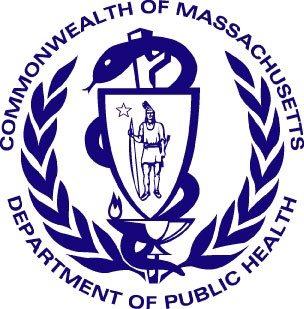 Massachusetts Department of Public Health Determination of NeedAffiliated PartiesApplication Date: 09/26/2023Application Number: BCH-23090808-HSApplicant InformationApplicant Name: The Children's Medical Center CorporationContact Person:    Donna M. CaseyTitle: Senior Vice President, Strategic Business PlanningPhone: 6173552683E-mail: donna.casey@childrens.harvard.edu Affiliated Parties1.9 Affiliated Parties: List all officers, members of the board of directors, trustees, stockholders, partners, and other Persons who have an equity or otherwise controlling interest in the application.Document Ready for FilingWhen document is complete click on "document is ready to file". This will lock in the responses and date and time stamp the form. To make changes to the document un-check the "document is ready to file" box.Edit document then lock file and submit Keep a copy for your records. Click on the "Save" button at the bottom of the page. To submit the application electronically, click on the "E-mail submission to Determination of Need" button.This document is ready to file? YesDate/time Stamp: 09/26/2023 6:50 amE-mail submission to Determination of NeedAdd/ Del RowsName (Last)Name (First)Mailing AddressCityStateAffiliationPosition with affiliated entity (or with Applicant)Stock, shares, or partnershipPercent Equity (numbers only)Convictions or     violationsList other health care facilities affiliated withBusiness relationship with Applicant+/-BerthiaumeDouglas18 Buttonwood DriveAndoverMAThe Children's Hospital CorporationDirector/Officer0%NoNo+/-BufferdAllan8 Whitney RoadNewtonvilleMAThe Children's Hospital CorporationDirector/Officer0%NoNo+/-ChurchwellKevin14 Baldpate Hill RoadNewton CenterMAThe Children's Hospital CorporationOfficer0%NoNo+/-FishmanSteven11 Bradford RoadWestonMAThe Children's Hospital CorporationDirector0%NoNo+/-FleisherGary101 Waban ParkNewtonMAThe Children's Hospital CorporationDirector0%NoNo+/-HendersonWinston70 Northampton Street, Apt 101RoxburyMAThe Children's Hospital CorporationDirector0%NoNo+/-HornIvor581 Marion AvePalo AltoCAThe Children's Hospital CorporationDirector0%NoNo+/-KarpStephen3 Possum RoadWestonMAThe Children's Hospital CorporationDirector0%NoNo+/-KrichmarSteve5 Preston CircleAndoverMAThe Children's Hospital CorporationDirector0%NoNo+/-LangerRobert98 Montvale RoadNewtonMAThe Children's Hospital CorporationDirector0%NoNo+/-LaussenPeter419 Commonwealth Avenue, Unit 3BostonMAThe Children's Hospital CorporationDirector0%NoNo+/-LeeVivian240 Mercier Street #301New YorkNYThe Children's Hospital CorporationDirector0%NoNo+/-LodishHavey120 Seaver Street, Unit C202BrooklineMAThe Children's Hospital CorporationDirector0%NoNo+/-LovermanGary5 Sabrina Farm RoadWellesleyMAThe Children's Hospital CorporationDirector0%NoNo+/-MartinRalph202B Allandale RoadChestnut HillMAThe Children's Hospital CorporationDirector0%NoNo+/-MelendezThomas88 Exeter StreetWest NewtonMAThe Children's Hospital CorporationDirector0%NoNo+/-PappendickWilliam164 Brattle StreetCambridgeMAThe Children's Hospital CorporationDirector0%NoNo+/-ProctorMark470 Commonwealth AveNewtonMAThe Children's Hospital CorporationDirector0%NoNo+/-ReganKathleen72 Willow StreetBrooklynNYThe Children's Hospital CorporationDirector0%NoNo+/-Taunton-RigbyAlison8 Farrar RoadLincolnMAThe Children's Hospital CorporationDirector0%NoNo+/-SmithRobert35 Carisbrooke RoadWellesleyMAThe Children's Hospital CorporationDirector/Officer0%NoNo+/-WielanLisa16 Elm StreetWellesleyMAThe Children's Hospital CorporationDirector0%NoNo+/-WoodLaura59 South Cottage RoadBelmontMAThe Children's Hospital CorporationDirector0%NoNo+/-YoungGregory4 Sundance WayNatickMAThe Children's Hospital CorporationDirector0%NoNo